	МУНИЦИПАЛЬНОЕ БЮДЖЕТНОЕ  ДОШКОЛЬНОЕ ОБРАЗОВАТЕЛЬНОЕ  УЧРЕЖДЕНИЕ
«ЦЕНТР  РАЗВИТИЯ РЕБЕНКА – ДЕТСКИЙ САД № 58»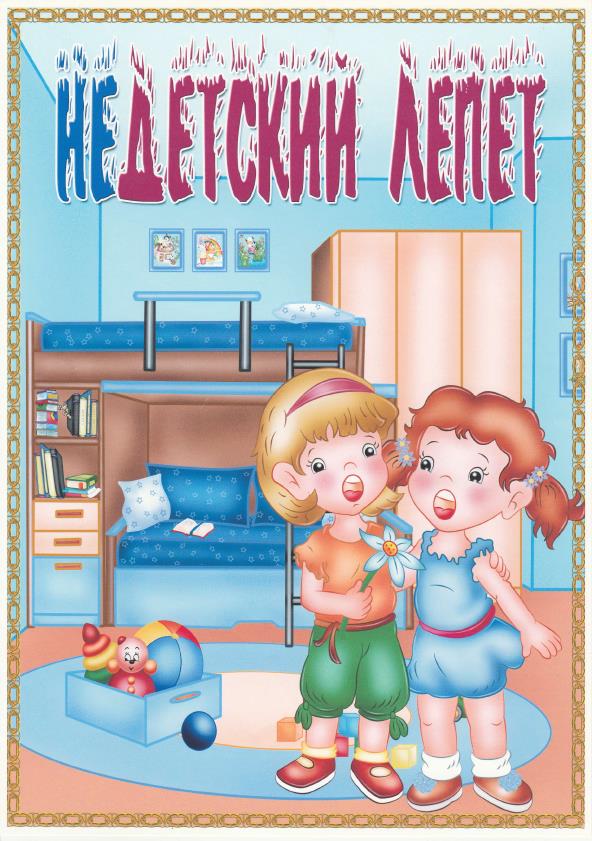                                                           Конспект разработал воспитатель:                                        Роман Ирина Геннадьевнаг. Северск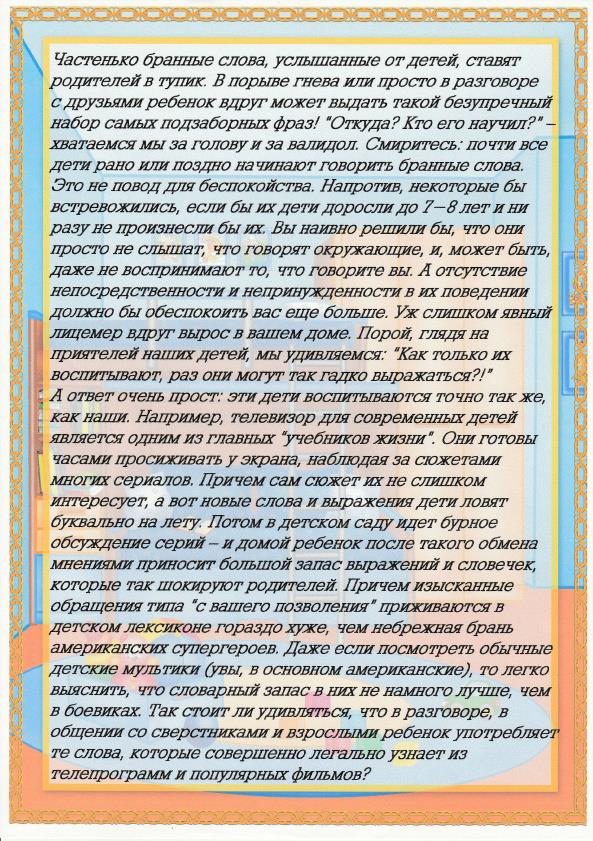 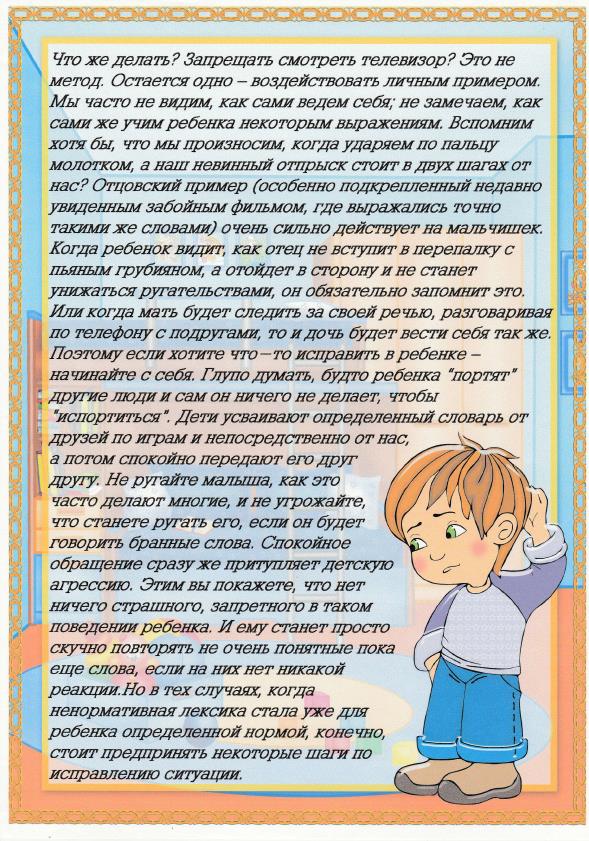 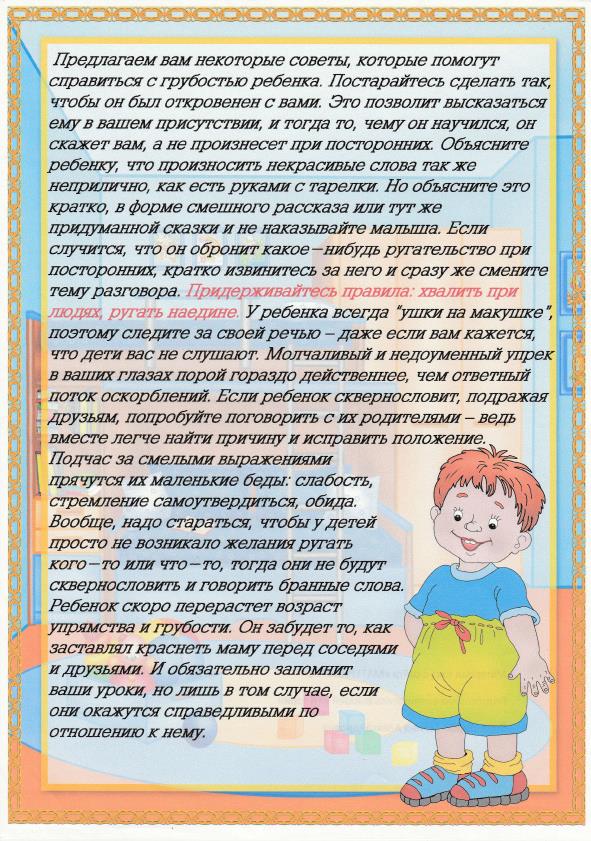 